Список  педагогических работников МКОУ СОШ № 3 им. Т.К. Мальбахова г.п. Терек, прошедших курсы ИПК в 2020- 2021  учебном году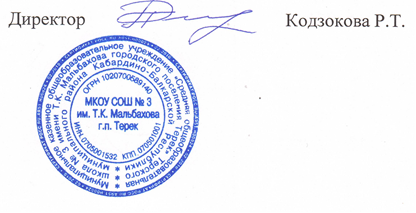 №ФИОВремя прохожденияМесто прохождения№ТемаКол-во часовспоХатохова А.Х.21.10.2016.11.20ГБУ ДПО ЦНППМПР66133Современная школьная библиотека: учет и обслуживание читателей в цифровой среде36Канкошева Е.А.15.02.2126.02.21ФГАОУ г. Москвау-1407/бКлассный руководитель в системе воспитательной деятельности: актуальные компетенции для формирования культуры здорового и безопасного образа жизни»16Кампарова М.Б.15.02.2126.02.21ФГАОУ г. Москвау-1403/бКлассный руководитель в системе воспитательной деятельности: актуальные компетенции для формирования культуры здорового и безопасного образа жизни»16Заева Л.А.15.02.2126.02.21ФГАОУ г. Москвау-1353/бКлассный руководитель в системе воспитательной деятельности: актуальные компетенции для формирования культуры здорового и безопасного образа жизни»16Дышокова Т.Б.15.02.2126.02.21ФГАОУ г. Москвау-1307/бКлассный руководитель в системе воспитательной деятельности: актуальные компетенции для формирования культуры здорового и безопасного образа жизни»16Бориева Л.Б.15.02.2126.02.21ФГАОУ г. Москвау-1145/бКлассный руководитель в системе воспитательной деятельности: актуальные компетенции для формирования культуры здорового и безопасного образа жизни»16Желихажева Л.Г.15.02.2126.02.21ФГАОУ г. Москвау-1339/бКлассный руководитель в системе воспитательной деятельности: актуальные компетенции для формирования культуры здорового и безопасного образа жизни»16Накова З.М.15.02.2126.02.21ФГАОУ г. Москвау-1690/бКлассный руководитель в системе воспитательной деятельности: актуальные компетенции для формирования культуры здорового и безопасного образа жизни»16Керефова Ю.Л.15.02.2126.02.21ФГАОУ г. Москвау-1432/бКлассный руководитель в системе воспитательной деятельности: актуальные компетенции для формирования культуры здорового и безопасного образа жизни»16Тлеужева А.Х.15.02.2126.02.21ФГАОУ г. Москвау-1986/бКлассный руководитель в системе воспитательной деятельности: актуальные компетенции для формирования культуры здорового и безопасного образа жизни»16Хуштова М.Х.15.02.2126.02.21ФГАОУ г. Москвау-2075/бКлассный руководитель в системе воспитательной деятельности: актуальные компетенции для формирования культуры здорового и безопасного образа жизни»16Куантова Ж.Ю.15.02.2126.02.21ФГАОУ г. Москвау-1505/бКлассный руководитель в системе воспитательной деятельности: актуальные компетенции для формирования культуры здорового и безопасного образа жизни»16Хамбазарова Ф.А.15.02.2126.02.21ФГАОУ г. Москвау-2055/бКлассный руководитель в системе воспитательной деятельности: актуальные компетенции для формирования культуры здорового и безопасного образа жизни»16Тлеужева М.П.15.02.2126.02.21ФГАОУ г. Москвау-1988/бКлассный руководитель в системе воспитательной деятельности: актуальные компетенции для формирования культуры здорового и безопасного образа жизни»16Шухова Н.Н.15.02.2126.02.21ФГАОУ г. Москвау-2154/бКлассный руководитель в системе воспитательной деятельности: актуальные компетенции для формирования культуры здорового и безопасного образа жизни»16Фиапшева Л.Б.15.02.2126.02.21ФГАОУ г. Москвау-2042/бКлассный руководитель в системе воспитательной деятельности: актуальные компетенции для формирования культуры здорового и безопасного образа жизни»16Хатохова А.Х.15.02.2126.02.21ФГАОУ г. Москвау-2063/бКлассный руководитель в системе воспитательной деятельности: актуальные компетенции для формирования культуры здорового и безопасного образа жизни»16Гуважокова А.З.15.02.2126.02.21ФГАОУ г. Москвау-1247/бКлассный руководитель в системе воспитательной деятельности: актуальные компетенции для формирования культуры здорового и безопасного образа жизни»16Болова Ф.В.15.02.2126.02.21ФГАОУ г. Москвау-1136/бКлассный руководитель в системе воспитательной деятельности: актуальные компетенции для формирования культуры здорового и безопасного образа жизни»16Желихажева А.Р.15.02.2126.02.21ФГАОУ г. Москвау-1338/бКлассный руководитель в системе воспитательной деятельности: актуальные компетенции для формирования культуры здорового и безопасного образа жизни»16Шомахова Н.Ш.15.02.2126.02.21ФГАОУ г. Москвау-2145/бКлассный руководитель в системе воспитательной деятельности: актуальные компетенции для формирования культуры здорового и безопасного образа жизни»16Болова Ф.В.22.09.2025.09.20ГБУ ДПО «ЦНППМКБР»66172Формирование элементов финансовой грамотности в начальной школе1820Болова Ф.В.28.11.2012.12.20ДСП ТИ и ОМ01073Образование в цифровую эпоху: актуальные подходы, инструменты, технологии»7221Шахбанова В.Х.29.01.2128.04.21ООО «Фоксфорд» г. Москва113549Языковые компетенции преподавателя английского языка ( уровень В2-С1)14422Асяева Р.Н.16.08.2103.09.21ЧУП ПО 802/21Современные подходы к преподаванию иностранного ( английского, немецкого) языка в ОО в условиях реализации ФГОС.Особенности обучения детей с ОВЗ»11023Хупова В.В.16.08.2103.09.21ЧУП ПО 796/21Современные подходы к преподаванию иностранного( английского, немецкого) языка в ОО в условиях реализации ФГОС.Особенности обучения детей с ОВЗ»11024Мукова А.Б.07.12.2028.12.20ЦНППМ66741Организация деятельности учителя географии с учетом изменений ФГОС ОО и введения ФГОС ОВЗ10825Дахова З.Х.07.12.2028.12.20ЦНППМ66758Организация деятельности учителя английского языка  с учетом изменений ФГОС ОО и введения ФГОС ОВЗ10826Срухова О.Р.07.12.2028.12.20ЦНППМ66759Организация деятельности учителя английского языка с учетом изменений ФГОС ОО и введения ФГОС ОВЗ10827Болотокова Т.М.07.12.2028.12.20ЦНППМ66750Организация деятельности учителя химии с учетом изменений ФГОС ОО и введения ФГОС ОВЗ10828Гучакова А.Х.07.12.2028.12.20ЦНППМ66751Организация деятельности учителя биологии с учетом изменений ФГОС ОО и введения ФГОС ОВЗ10829Кампарова М.Б.07.12.2028.12.20ЦНППМ66766Основы религиозных культур и светской этики7230Кодзокова Р.Т.07.12.2028.12.20ЦНППМ66769Управление образовательной организацией в условиях реализации приоритетных направлений развития системы образования и введения ФГОС ОВЗ10831Кишева А.Х.07.12.2028.12.20ЦНППМ66738Организация деятельности учителя истории и обществознания с учетом изменений ФГОС ОО и введения ФГОС ОВЗ10832Увижева Т.В.07.12.2028.12.20ЦНППМ66751Современные технологии деятельности старшего вожатого в условиях реализации ФГОС10833Хакуашева М.М.07.12.2028.12.20ЦНППМ66751Организация деятельности учителя русского языка и литературы с учетом изменений ФГОС ОО и введения ФГОС ОВЗ10834Шухова Н.Н.07.12.2028.12.20ЦНППМ66747Организация деятельности учителя математики  с учетом изменений ФГОС ОО и введения ФГОС ОВЗ10835Шогенова С.З.07.12.2028.12.20ЦНППМ66744Организация деятельности учителя русского языка и литературы с учетом изменений ФГОС ОО и введения ФГОС ОВЗ10836Хамбазарова Ф.А.07.12.2028.12.20ЦНППМ66745Организация деятельности учителя физической культуры с учетом изменений ФГОС ОО и введения ФГОС ОВЗ10837Накова З.М.07.12.2028.12.20ЦНППМ66762Организация деятельности педагога с учетом изменений ФГОС НОО и введения ФГОС ОВЗ7238Накова З.М.07.12.2028.12.20ЦНППМ66768Основы религиозных культур и светской этики7239Шомахов Р.Р.07.12.2028.12.20ЦНППМ66746Организация деятельности учителя физической культуры биологии с учетом изменений ФГОС ОО и введения ФГОС ОВЗ10840Бесланеев Р.Т.07.12.2028.12.20УНППМ66755Организация деятельности учителя английского языка  биологии с учетом изменений ФГОС ОО и введения ФГОС ОВЗ10841Ашурова А.С.19.10.2110.12.21ГБУ ДПО  ЦНППМПР71843Преподавание русского языка и литературы в условиях поликультурной и полилингвальной среды: теория и практика108